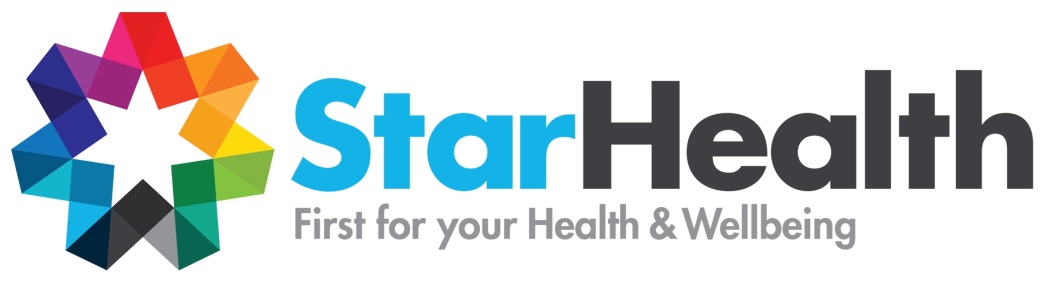 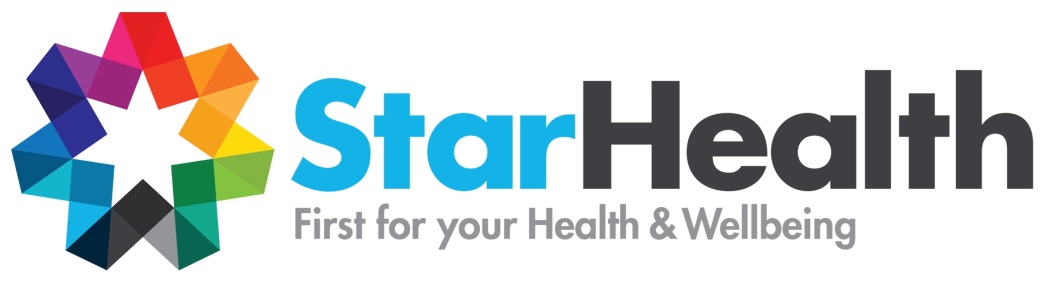 POSITION DESCRIPTIONAUTHORISATIONPosition Title Indigenous Women’s & Family Support Worker (Must be of Aboriginal and/or Torres Strait Islander background)Indigenous Women’s & Family Support Worker (Must be of Aboriginal and/or Torres Strait Islander background)Indigenous Women’s & Family Support Worker (Must be of Aboriginal and/or Torres Strait Islander background)Program DivisionCommunity CareCommunity CareCommunity CareTeam AreaIndigenous Access and Equity TeamIndigenous Access and Equity TeamIndigenous Access and Equity TeamPosition numberVAC0484VAC0484VAC0484Classification Grade & LevelCDW Level 2A - Level dependent on experience (+ superannuation and salary packaging) (The Equivalent Classification under the Social, Community, Home Care and Disability Services Industry Award 2010 is Social and Community Services Level 4).CDW Level 2A - Level dependent on experience (+ superannuation and salary packaging) (The Equivalent Classification under the Social, Community, Home Care and Disability Services Industry Award 2010 is Social and Community Services Level 4).CDW Level 2A - Level dependent on experience (+ superannuation and salary packaging) (The Equivalent Classification under the Social, Community, Home Care and Disability Services Industry Award 2010 is Social and Community Services Level 4).Enterprise Agreement or Award applicable Community Health Centre (Stand Alone Services) Social and Community Service Employees Multi Enterprise Agreement 2013-2015Community Health Centre (Stand Alone Services) Social and Community Service Employees Multi Enterprise Agreement 2013-2015Community Health Centre (Stand Alone Services) Social and Community Service Employees Multi Enterprise Agreement 2013-2015Employment details Full-time1.0 FTEPart-timeFTE 0.6CasualEmployment details ANDANDANDEmployment details Permanenton-goingFixed Term                   Till: 30/06/2019Fixed Term                   Till: 30/06/2019Employment details Fixed term reason: Parental Leave Replacement Specific Project or Purpose Fixed term reason: Parental Leave Replacement Specific Project or Purpose Position reports toIndigenous Access & Equity CoordinatorIndigenous Access & Equity CoordinatorIndigenous Access & Equity CoordinatorOrdinary location(s)St Kilda site – 18 Mitford Street, St KildaSt Kilda site – 18 Mitford Street, St KildaSt Kilda site – 18 Mitford Street, St KildaClosing DateFriday 24th August 2018 @ 5pmFriday 24th August 2018 @ 5pmFriday 24th August 2018 @ 5pmRecruitment contactEmail: recruit@starhealth.org.auEmail: recruit@starhealth.org.auEmail: recruit@starhealth.org.auStar HealthStar Health is a provider of health and support services in Victoria. Encompassing six main and five satellite locations, over 300 staff work in multi-disciplinary teams to deliver health outcomes.  It is a responsive and agile community health service, providing a wide range of healthcare and welfare services for all members of the community.  Star Health provides services spaning all periods of life including specialist childhood, youth and aged care services.  In achieving its vision of health and wellbeing for all, Star Health is guided by our distinct service principles which include working with people and communities to achieve their health goals, understanding the context in which people live their lives, providing  friendly, affordable, joined up services with a no wrong door approach.Website Information: http://www.starhealth.org.au/ Purpose of Position The aim of this position is to work with local Aboriginal and Torres Strait Islander women and families in the inner south area of Melbourne to improve their overall health and wellbeing. This will include promoting healthy lifestyles, strengthening cultural identity and strengthening relationships with families and community. The objective is to improve the delivery of services to Indigenous women and families by identifying their needs; raising everyone’s awareness of these needs and being creative in addressing them.The worker will work with women and families in the Urban and Inner South areas of Port Phillip, Stonnington, Glen Eira, Kingston and Bayside.This position is fixed term for 12 month.Key ResponsibilitiesDirectly - Work with local women and families to address their needs and build on their strengthsProvide outreach support to women and their familiesDevelop and run activities that promote health and well-beingSupport cultural activities that strengthen identityPromote and showcase local cultureSupport other Indigenous Access staff and programsPromoting and distributing any relevant information to women and familiesDevelop goals with individuals and in groups Support women on an individual basis with some case managementIndirectly - Flexibility in work time and hoursContribute to relevant local networksDevelop partnerships with other relevant local agenciesWork with other Star Health program areasAttend all relevant programme and network meetings as negotiated by the programme coordinator.Professional DevelopmentAttend any relevant trainingsParticipate in regular supervision sessions with the Program Coordinator.Key CapabilitiesStrong interpersonal skills Excellent communication skillsUnderstanding and commitment to Aboriginal health and wellbeingInfluence and negotiation – Able to utilise skills to effectively build rapport with staff, clients and external partnershipsQualifications [Post-Secondary/Vocational; Undergraduate or Postgraduate degree(s)]Qualifications [Post-Secondary/Vocational; Undergraduate or Postgraduate degree(s)]EssentialRelevant community service qualificationPreferredProfessional Membership(s)Experience [Industry sector, field of practice]Experience [Industry sector, field of practice]EssentialPreferredPrevious employment in a similar roleKey selection criteria – EssentialKey selection criteria – EssentialKnowledge and skillsBe of Aboriginal and /or Torres Strait Islander descentHave good knowledge and understanding of Aboriginal and Torres Strait Islander cultures, society and ability to communicate effectively with Aboriginal and Torres Strait Islander people.Be willing to work as a member of a team. Have good time management skills.Hold or be willing to apply for a current Working with Children check. Competent in working with computersHold a current Victorian Drivers LicenseDesirablePrevious experience in a similar role.Protecting babies, children and young people from child abuse and neglect is integral to the work at Star HealthProtecting babies, children and young people from child abuse and neglect is integral to the work at Star HealthProtecting Children Policy InformationStar Health has zero tolerance of child abuse.  Protecting babies, children and young people from child abuse and neglect is integral to the provision of health services to this group and their families, and is a core responsibility for all Star Health staff. Organisational Responsibilities Organisational ResponsibilitiesPersonal qualitiesResilience - Demonstrates perseverance in achieving objectives and copes effectively with setbacks and problems.Initiative & Accountability - Takes responsibility for actions and proactively implements work plan and addresses issues.Empathy and Cultural Awareness - Demonstrates an interest in and an appreciation of a range of different cultures and actively seeks to understand and effectively address the issues and views of others.Continuous Quality Improvement - Identify continuous quality improvement opportunities and act upon when/where relevant.Other Licence(s)Unrestricted Victorian Driver Licence (or equivalent)Important informationStar Health is committed to providing and maintaining a working environment which is safe and without risk to the health of its employees.  The organisation is a smoke-free workplace.Star Health’s usual hours of operation are from 8:00am to 8:00pm Monday to Friday, specific hours of work will be determined in accordance with operational requirements and contained in the Contract of Employment.Your Letter of Offer may state you will be based at a particular Star Health site; however, it is expected that you will be required to work at different locations in the greater metropolitan area of MelbourneOffers of employment are contingent upon:A successful reference check (all positions); Non-adverse Criminal Record check (all positions); Fitness for Work medical examination (specific positions); Holding and maintaining a valid ‘Working with Children Check’ (all positions)Undertake a DHHS Disability Exclusion Worker Check (specific positions)Star Health is an equal opportunity employer and encourages people with disabilities and individuals of diverse backgrounds including those from the Aboriginal and Torres Strait Islander, Culturally and Linguistically Diverse and LGBTI+ community to apply.Some roles may require candidates to undertake psychometric testing prior to appointment.Salary Packaging InformationStar Health currently has two types of Salary Packaging:General salary packaging of $15,900 per FBT yearMeal Entertainment/Facility leasing of $2,550 per FBT yearSalary Packaging is optional and may have considerable tax benefits depending upon personal circumstances.Person who completed and authorises this Position DescriptionPosition Title:Person who completed and authorises this Position DescriptionProgram / Division: